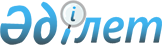 "Тұрғын үй көмегін тағайындау" мемлекеттік қызметінің регламентін бекiту туралы
					
			Күшін жойған
			
			
		
					Оңтүстік Қазақстан облысы әкімдігінің 2012 жылғы 14 желтоқсандағы № 371 Қаулысы. Оңтүстік Қазақстан облысы Әділет департаментінде 2012 жылғы 29 желтоқсанда № 2179 тіркелді. Күші жойылды - Оңтүстік Қазақстан облысы әкімдігінің 2013 жылғы 27 маусымдағы № 157 қаулысымен      Ескерту. Күші жойылды - Оңтүстік Қазақстан облысы әкімдігінің 27.06.2013 № 157 қаулысымен.      РҚАО ескертпесі.

      Мәтінде авторлық орфография және пунктуация сақталған.

      «Әкімшілік рәсімдер туралы» Қазақстан Республикасының 2000 жылғы 27 қарашадағы Заңының 9-1-бабының 4-тармағына сәйкес Оңтүстік Қазақстан облысының әкімдігі ҚАУЛЫ ЕТЕДІ:



      1. Қоса беріліп отырған «Тұрғын үй көмегін тағайындау» мемлекеттік қызметінің регламенті бекітілсін.



      2. Осы қаулының орындалуын бақылау облыс әкімінің орынбасары Ә.Ә.Бектаевқа жүктелсін.



      3. Осы қаулы алғашқы ресми жарияланған күнінен бастап күнтізбелік он күн өткен соң қолданысқа енгізіледі.      Облыс әкімі                                А.Мырзахметов

Оңтүстік Қазақстан облысы әкімдігінің

2012 жылғы 14 желтоқсандағы

№ 371 қаулысымен бекітілген 

«Тұрғын үй көмегін тағайындау»

мемлекеттік қызметінің регламенті 1. Негізгі ұғымдар      1. Осы «Тұрғын үй көмегін тағайындау» регламентінде (бұдан әрі – Регламент) мынадай ұғымдар пайдаланылады:

      1) уәкілетті орган – ауданның, облыстық маңызы бар қаланың жұмыспен қамту және әлеуметтік бағдарламалар бөлімі;

      2) тұтынушы - жеке тұлға;

      3) ХҚКО АЖ - халыққа қызмет көрсету орталығының ақпараттық жүйесі;

      4) УО АЖ - уәкілетті органның ақпараттық жүйесі. 

2. Жалпы ережелер      2. Осы Регламент «Әкімшілік рәсімдер туралы» Қазақстан Республикасының 2000 жылғы 27 қарашадағы Заңының 9-1-бабының 4-тармағына сәйкес әзірленді.

      «Нормативтік құқықтық актілер туралы» Қазақстан Республикасының 1998 жылғы 24 наурыздағы Заңының 3-бабының 3-тармағының 1-4) тармақшасына сәйкес мемлекеттiк қызметінің регламентi – мемлекеттiк қызмет көрсету стандартының сақталуын қамтамасыз етуге қойылатын талаптарды белгiлейтiн және орталық мемлекеттік және жергілікті атқарушы органдардың, олардың ведомстволық бағыныстағы ұйымдарының, лауазымды адамдардың, сондай-ақ жеке және заңды тұлғалардың мемлекеттiк қызмет көрсету жөніндегі қызмет тәртiбiн айқындайтын нормативтiк құқықтық акт.

      Мемлекеттік қызметінің регламенті мемлекеттік қызмет көрсету үдерісіне қатысатын орталық мемлекеттік және жергілікті атқарушы органдардың, олардың ведомстволық бағыныстағы ұйымдары мен өзге де жеке және заңды тұлғалардың іс-қимылының (өзара іс-қимылының) сипаттамасын да белгілейді.

      3. Мемлекеттік қызмет уәкілетті органмен немесе халыққа қызмет көрсету орталықтары (бұдан әрі - Орталық) арқылы көрсетіледі.

      4. Көрсетілетін мемлекеттік қызметінің нысаны: автоматтандырылмаған.

      5. Мемлекеттік қызмет тегін көрсетіледі.

      6. Мемлекеттік қызмет «Тұрғын үй қатынастары туралы» Қазақстан Республикасының 1997 жылғы 16 сәуірдегі Заңының 97-бабының 2-тармағы, «Тұрғын үй көмегін көрсету ережесін бекіту туралы» Қазақстан Республикасы Үкіметінің 2009 жылғы 30 желтоқсандағы № 2314 қаулысымен бекітілген тұрғын үй көмегін көрсету ережесінің 2-тарауы, «Жеке және заңды тұлғаларға көрсетілетін мемлекеттік қызметтердің тізілімін бекіту туралы» Қазақстан Республикасы Үкіметінің 2010 жылғы 20 шілдедегі № 745 қаулысы, «Жергілікті атқарушы органдар көрсететін әлеуметтік қорғау саласындағы мемлекеттік қызметтердің стандарттарын бекіту туралы» Қазақстан Республикасы Үкіметінің 2011 жылғы 7 сәуірдегі № 394 қаулысы негізінде көрсетіледі (бұдан әрі - Стандарт).

      7. Көрсетілетін мемлекеттік қызметтің аяқталу нәтижесі Стандарттың 5-тармағында көрсетілген. 

3. Мемлекеттік қызметті көрсету тәртібіне қойылатын талаптар      8. Мемлекеттік қызмет көрсету тәртібі және қажетті құжаттар туралы толық ақпарат Қазақстан Республикасы Құрылыс және тұрғын үй-коммуналдық шаруашылық істері агенттігінің интернет-ресурсында www.ads.gov.kz мекенжайының «Мемлекеттік қызметтер» бөлігінде, осы Регламенттің 1, 2 қосымшаларында көрсетілген уәкілетті органдардың және Орталықтардың стенділерінде, ресми ақпарат көздерінде және Стандарттың 9, 10-тармақтарында орналастырылады.

      9. Мемлекеттік қызмет көрсету мерзімдері Стандарттың 7-тармағында қарастырылған.

      10. Мемлекеттік қызметті көрсетуден бас тарту үшін негіздемелер Стандарттың 15-тармағында көрсетілген.

      Мемлекеттік қызмет көрсетуді тоқтата тұру үшін негіздемелер қарастырылмаған.

      11. Тұтынушыдан мемлекеттік қызметті алу үшін өтінішті алған сәттен бастап және мемлекеттік қызмет нәтижесін тапсырған сәтке дейін мемлекеттік қызметті көрсету кезеңдері:

      1) тұтынушы уәкілетті органға немесе Орталыққа өтініш тапсырады;

      2) Орталық инспекторы құжаттарды тіркеп және Орталықтың жинақтау бөлімінің инспекторына жолдайды, Орталықтың жинақтау бөлімінің инспекторы құжаттарды уәкілетті органға жолдайды.

      Орталықтан уәкілетті органға жолданған құжаттар пакетінің жөнелтілуі, мемлекеттік қызметті көрсету үдерісіндегі құжаттар қозғалысын бақылауға мүмкіндік беретін штрихкодты сканердің көмегі арқылы белгіленеді;

      3) уәкілетті органның кеңсе қызметкері ХҚКО АЖ-де, егер уәкілетті органның өз ақпараттық жүйесі болмаған жағдайда келген құжаттарды тіркейді және басшының қарауына жолдайды;

      4) уәкілетті органның басшысы құжаттарды қарап, жауапты орындаушыны анықтайды;

      5) уәкілетті органның жауапты орындаушысы Орталықтан немесе тұтынушыдан келген өтініштің қарауын жүзеге асырып, дәлелді бас тартуды дайындайды немесе хабарламаны ресімдейді де уәкілетті органның басшысына қол қоюға жолдайды;

      6) уәкілетті органның басшысы хабарламаға немесе дәлелді бас тартуға қол қояды және уәкілетті органның кеңсесіне жолдайды;

      7) уәкілетті кеңсе қызметкері мемлекеттік қызмет көрсету нәтижесін Орталыққа жолдап, ХҚКО АЖ-де, егер уәкілетті органның өз ақпараттық жүйесі болмаған жағдайда құжаттарды тіркейді немесе уәкілетті органға жүгінген жағдайда тұтынушыға табыстайды;

      8) Орталық мемлекеттік қызмет көрсетудің дайын нәтижесін уәкілетті органнан алу барысында, келіп түскен құжаттарға штрихкодты сканердің көмегімен белгі соғады.

      Орталық тұтынушыға хабарламаны немесе дәлелді жауапты ұсынады.

      12. Орталықта және уәкілетті органда мемлекеттік қызметті көрсету үшін құжаттарды қабылдауды жүзеге асыратын тұлғалар санының ең төмен саны бір қызметкерді құрайды. 

4. Мемлекеттік қызметті көрсету үдерісіндегі әрекеттер (өзара әрекеттер) тәртібінінің сипаттамасы      13. Орталықта құжаттарды қабылдау осы Регламенттің 1-қосымшасында көрсетілген мекен-жайлар бойынша «терезелердің» мақсаттары мен орындайтын функциялары туралы ақпарат орналастырылған «терезелер» арқылы жүзеге асырылады, сондай-ақ Орталық инспекторының тегі, аты, әкесінің аты және лауазымы көрсетіледі.

      Уәкілетті органда құжаттардың қабылдануы осы Регламенттің 2-қосымшасында көрсетілген мекен-жайлары бойынша уәкілетті органның кеңсе қызметкері арқылы жүзеге асырылады.

      Тұтынушы жүгінген кезде:

      1) уәкілетті органда – тұтынушыға тіркелген және өтініш берушінің мемлекеттік қызметті алған күні, құжаттарды қабылдаған адамның тегі мен аты-жөні көрсетілген талон беріледі;

      2) Орталықта:

      өтініштің нөмірі мен қабылданған күні;

      сұралып отырған мемлекеттік қызметтің түрі;

      қоса берілген құжаттардың саны мен атауы;

      орталықтың құжаттарды ресімдеуге өтінішті қабылдаған жауапты инспекторының тегі, аты, әкесінің аты көрсетілген тиісті құжаттарды қабылдағаны туралы қолхат беріледі.

      14. Тұтынушы мемлекеттік қызметті алу үшін Стандарттың 11- тармағында көрсетілген құжаттарды тапсырады.

      15. Мемлекеттік қызметті көрсету барысында келесі құрылымдық-функционалдық бірліктер қатысады (бұдан әрі – ҚФБ):

      1) Орталық инспекторы;

      2) Орталықтың жинақтаушы бөлімінің инспекторы;

      3) уәкілетті органның басшысы;

      4) уәкілетті органның жауапты орындаушысы;

      5) уәкілетті органның кеңсе қызметкері.

      16. Әрбір әкімшілік әрекеттің (рәсімнің) орындау мерзімі көрсетілген әр ҚФБ реттілігі және әкімшілік әрекеттердің (рәсімдерді) сипаттамасының мәтіндік кестесі осы Регламенттің 3-қосымшасында келтірілген.

      17. Мемлекеттік қызметті көрсету барысындағы әкімшілік әрекеттер мен ҚФБ логикалық реттілігі арасындағы өзара байланысты айқындайтын сызбалар осы Регламенттің 4-қосымшасында келтірілген. 

5. Мемлекеттік қызметтерді көрсететін лауазымды тұлғалардың жауапкершілігі      18. Мемлекеттік қызметті көрсетуге уәкілетті органның басшысы және Орталықтың басшысы (бұдан әрі - лауазымды тұлғалар) жауапты тұлға болып табылады.

      Лауазымды тұлғалар мемлекеттік қызметтің Қазақстан Республикасының заңнамасына сәйкес белгіленген мерзімдерде іске асырылуына жауапты болады.

«Тұрғын үй көмегін тағайындау»

мемлекеттік қызмет көрсету

регламентіне 1-қосымша Мемлекеттік қызметті көрсету бойынша халыққа қызмет көрсету орталықтарының тізбесі

«Тұрғын үй көмегін тағайындау»

мемлекеттік қызмет көрсету

регламентіне 2-қосымша Мемлекеттік қызметті көрсету бойынша уәкілетті

органдарының тізбесі

«Тұрғын үй көмегін тағайындау»

мемлекеттік қызметінің

регламентіне 3-қосымша Әкімшілік әрекеттердің (рәсімдердің) өзара әрекеті және реттілік сипаттамасы 1-кесте. ҚФБ әрекеттерінің сипаттамасы 2-кесте. Пайдалану нұсқалары. Негізгі үдеріс  3-кесте. Пайдалану нұсқалары. Балама үдеріс

«Тұрғын үй көмегін тағайындау»

мемлекеттік қызметінің

регламентіне 4-қосымша Әкімшілік әрекеттердің логикалық реттілігі арасындағы өзара байланысты айқындайтын сызбалар 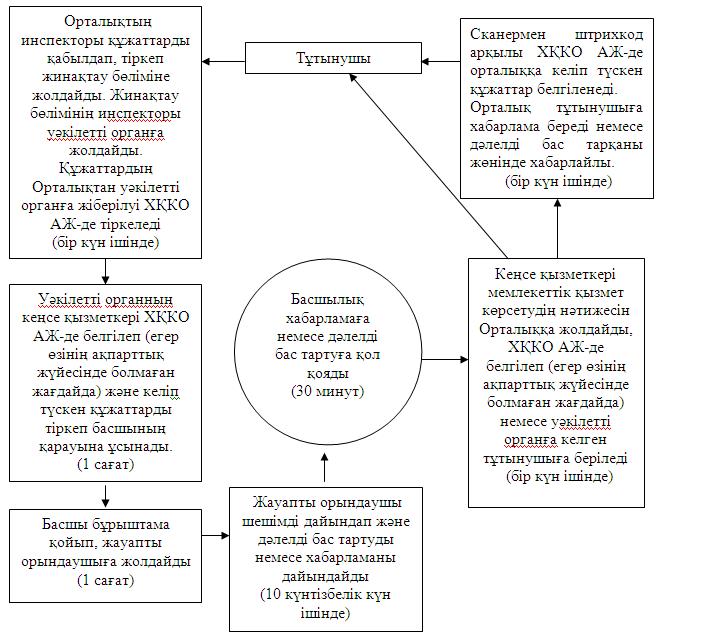 
					© 2012. Қазақстан Республикасы Әділет министрлігінің «Қазақстан Республикасының Заңнама және құқықтық ақпарат институты» ШЖҚ РМК
				№Халыққа қызмет көрсету орталығының атауы Заңды мекен - жайыБайланыс

телефоны1«Оңтүстік Қазақстан облысы бойынша орталық» РМК филиалыШымкент қаласы, Мәделі қожа көшесі, нөмірсіз үй 8-7252-30-06-79 8-7252-21-09-002Шымкент қаласының № 1 қалалық бөліміШымкент қаласы, Мәделі қожа көшесі, нөмірсіз үй8-7252-30-06-79 8-7252-21-09-003Шымкент қаласының № 2 қалалық бөліміШымкент қаласы, Мәделі қожа көшесі, нөмірсіз үй8-7252-30-08-384Шымкент қаласының № 3 қалалық бөліміШымкент қаласы, Оспанов көшесі, № 61 үй8-7252-30-01-355Шымкент қаласының № 4 қалалық бөліміШымкент қаласы, Сайрам көшесі, нөмірсіз үй8-7252-48-13-386Шымкент қаласының № 5 қалалық бөліміШымкент қаласы, Республика даңғылы, № 15 үй8-7252-56-49-427Арыс қалалық бөлімі Арыс қаласы, Еркөбек көшесі, нөмірсіз үй8-72540-23-1188Бәйдібек аудандық бөлімі Бәйдібек ауданы, Шаян ауылы, Мыңбұлақ көшесі, нөмірсіз үй8-72548-22-5029Кентау қалалық бөліміКентау қаласы, Абылай хан көшесі, № 10 үй8-72536-33-63410Қазығұрт аудандық бөліміҚазығұрт ауданы, Қазығұрт ауылы, Қонаев көшесі, нөмірсіз үй8-72539-22-95011Мақтаарал аудандық бөліміМақтаарал ауданы, Жетісай қаласы, Жайшыбеков көшесі, нөмірсіз үй8-72534-61-34312Отырар аудандық бөліміОтырар ауданы, Шәуілдір ауылы, Жібек жолы даңғылы, нөмірсіз үй8-72544-21-106

 13Ордабасы аудандық бөліміОрдабасы ауданы, Темірлан ауылы, Қажымұқан көшесі, нөмірсіз үй8-72530-22-67014Түркістан қалалық бөліміТүркістан қаласы, Т.Мыңбасы көшесі, нөмірсіз үй8-72533-41679 8-72533-41630 15Төлеби аудандық бөліміТөлеби ауданы, Ленгір қаласы, Төлеби көшесі, нөмірсіз үй8-72547-61-12316Түлкібас аудандық бөліміТүлкібас ауданы, Т.Рысқұлов ауылы, Т.Рысқұлов көшесі, № 189 үй8-72538-52-70917Сайрам аудандық бөліміСайрам ауданы, Ақсукент ауылы, Қыстаубаев көшесі, нөмірсіз үй8-72531-77-071 8-72531-77-072 18Созақ аудандық бөліміШолаққорған ауылы, Қожанов көшесі, нөмірсіз үй8-72546-43-32919Сарыағаш аудандық бөліміСарыағаш ауданы, Сарыағаш қаласы, Шораұлы көшесі, нөмірсіз үй8-72537-27-02120Абай ауылдық бөліміАбай ауылы, Ә.Жылқышиев көшесі, нөмірсіз үй 8-72532-31-62921Шардара аудандық бөліміШардара ауданы, Шардара қаласы, Шардара тұйығы, нөмірсіз үй8-72535-21-583№ қ/сУәкілетті органның атауыУәкілетті органның орналасқан заңды мекенжайы (қала, аудан, көше, үйдің (пәтердің) №, электронды поштасының мекен жайы)Қаланың, ауданның коды және телефон нөміріЖұмыс істеу кестесі123451«Бәйдібек ауданының, жұмыспен қамту және әлеуметтік бағдарламалар бөлімі» мемлекеттік мекемесіБәйдібек ауданы, Шаян ауылы, Әуезов көшесі, нөмірсіз үй, gauharbaidibek@mail.ru8(72548) 2-16-35 2-11-86Күнделікті мереке мен демалыс күндерінен басқа9-00- ден 18-00 ге дейін түскі үзіліс 13-00 ден 14-00–ге дейін2«Қазығұрт ауданының, жұмыспен қамту және әлеуметтік бағдарламалар бөлімі» мемлекеттік мекемесіҚазығұрт ауданы, Қазығұрт ауылы, Д.Қонаев көшесі, № 88 үй, kgz_enbek@mail.ru8(72539) 2-16-70 2-12-18Күнделікті мереке мен демалыс күндерінен басқа9-00- ден 18-00 ге дейін түскі үзіліс 13-00 ден 14-00–ге дейін3«Мақтаарал ауданының, жұмыспен қамту және әлеуметтік бағдарламалар бөлімі» мемлекеттік мекемесіМақтаарал ауданы, Жетісай қаласы, Ш.Айманов көшесі, № 1 үй, nurgan_1986_18@mail.ru8(72534) 6-32-73 6-11-59Күнделікті мереке мен демалыс күндерінен басқа9-00- ден 18-00 ге дейін түскі үзіліс 13-00 ден 14-00–ге дейін4«Ордабасы ауданының, жұмыспен қамту және әлеуметтік бағдарламалар бөлімі» мемлекеттік мекемесіОрдабасы ауданы, Темірлан ауылы, Т.Аубакиров көшесі, № 2 үй, ord_tszn@mail.ru8(72530) 2-17-67 2-20-41Күнделікті мереке мен демалыс күндерінен басқа9-00- ден 18-00 ге дейін түскі үзіліс 13-00 ден 14-00–ге дейін5«Отырар ауданының, жұмыспен қамту және әлеуметтік бағдарламалар бөлімі» мемлекеттік мекемесіОтырар ауданы, Шәуілдір ауылы, 

О.Баймішов көшесі, № 12 үй, amantai44@mail.ru8(72544) 2-13-88 2-10-03Күнделікті мереке мен демалыс күндерінен басқа9-00- ден 18-00 ге дейін түскі үзіліс 13-00 ден 14-00–ге дейін6«Сайрам ауданының, жұмыспен қамту және әлеуметтік бағдарламалар бөлімі» мемлекеттік мекемесіСайрам ауданы, Ақсукент ауылы, Абылай хан көшесі, № 66 үй, gulzara66@mail.ru8(72531) 2-10-90 2-22-99Күнделікті мереке мен демалыс күндерінен басқа9-00- ден 18-00 ге дейін түскі үзіліс 13-00 ден 14-00–ге дейін7«Сарыағаш ауданының, жұмыспен қамту және әлеуметтік бағдарламалар бөлімі» мемлекеттік мекемесіСарыағаш ауданы, Сарыағаш қаласы, С.Исмайлов көшесі, нөмірсіз үй, sarygazhozn@mail.ru8(72537) 2-15-43 2-35-95Күнделікті мереке мен демалыс күндерінен басқа9-00- ден 18-00 ге дейін түскі үзіліс 13-00 ден 14-00–ге дейін8«Созақ ауданының, жұмыспен қамту және әлеуметтік бағдарламалар бөлімі мемлекеттік мекемесіСозақ ауданы, Шолаққорған ауылы, Әйтеке би көшесі, № 39 үй, coz-zan@mail.ru8(72546) 4-14-36 4-33-20Күнделікті мереке мен демалыс күндерінен басқа9-00- ден 18-00 ге дейін түскі үзіліс 13-00 ден 14-00–ге дейін9Төле би аудандық жұмыспен қамту және әлеуметтік бағдарламалар бөлімі» мемлекеттік мекемесіТөлеби ауданы, Леңгір қаласы, Төлеби көшесі, нөмірсіз үй, tol_tszn@mail.ru8(72547) 6-29-90 6-28-85Күнделікті мереке мен демалыс күндерінен басқа9-00- ден 18-00 ге дейін түскі үзіліс 13-00 ден 14-00–ге дейін10«Түлкібас ауданының жұмыспен қамту және әлеуметтік бағдарламалар бөлімі» мемлекеттік мекемесіТүлкібас ауданы, Т. Рысқұлов ауылы, Т. Рысқұлов көшесі, № 318 үй, tul_tszn@mail.ru8(72538) 5-21-59 5-17-25Күнделікті мереке мен демалыс күндерінен басқа9-00- ден 18-00 ге дейін түскі үзіліс 13-00 ден 14-00–ге дейін11«Шардара ауданының жұмыспен қамту және әлеуметтік бағдарламалар бөлімі» мемлекеттік мекемесіШардара ауданы, Шардара қаласы, Қазыбек би көшесі, нөмірсіз үй, shar_tszn@mail.ru8(72535) 2-27-61 2-15-31Күнделікті мереке мен демалыс күндерінен басқа9-00- ден 18-00 ге дейін түскі үзіліс 13-00 ден 14-00–ге дейін12«Арыс қаласының, жұмыспен қамту және әлеуметтік бағдарламалар бөлімі» мемлекеттік мекемесіАрыс қаласы, Төлеби көшесі, нөмірсіз үй, ar_tszn@mail.ru8(72540) 2-0198 2-01-99Күнделікті мереке мен демалыс күндерінен басқа9-00- ден 18-00 ге дейін түскі үзіліс 13-00 ден 14-00–ге дейін13«Кентау қаласының, жұмыспен қамту және әлеуметтік бағдарламалар бөлімі» мемлекеттік мекемесіКентау қаласы, 

Төлеби көшесі, № 55 үй adik_kent@mail.ru8(72536) 3-25-88 3 -28-16Күнделікті мереке мен демалыс күндерінен басқа9-00- ден 18-00 ге дейін түскі үзіліс 13-00 ден 14-00–ге дейін14«Түркістан қаласының, жұмыспен қамту және әлеуметтік бағдарламалар бөлімі» мемлекеттік мекемесіТүркістан қаласы, 

Т.Тәтібаев көшесі, нөмірсіз үй, tur_szn@mail.ru8(72533) 3-24-51 3-11-62Күнделікті мереке мен демалыс күндерінен басқа9-00- ден 18-00 ге дейін түскі үзіліс 13-00 ден 14-00–ге дейін15«Шымкент қаласының» жұмыспен қамту және әлеуметтік бағдарламалар бөлімі» мемлекеттік мекемесіШымкент қаласы, Төлеби көшесі, № 21 үй, z_sp@mail.ru8(7252) 53-41-77 53-65-78Күнделікті мереке мен демалыс күндерінен басқа9-00- ден 18-00 ге дейін түскі үзіліс 13-00 ден 14-00–ге дейінНегізгі үдерістің (жұмыстар барысының, ағынның) әрекетіНегізгі үдерістің (жұмыстар барысының, ағынның) әрекетіНегізгі үдерістің (жұмыстар барысының, ағынның) әрекетіНегізгі үдерістің (жұмыстар барысының, ағынның) әрекетіӘрекет (жұмыстар барысының, ағынның) әрекеті №123ҚФБ атауыОрталықтың инспекторыЖинақтау бөлімінің инспекторыЖинақтау бөлімінің инспекторыӘрекеттің (үдерістің, рәсімдеудің, операцияның) атауы және олардың сипаттамасы Құжат қабылдауЖурналға қол қою, құжат жинауТізілімді жасап құжатты жөнелтуАяқтау нысаны (деректер, құжат,

ұйымдық-

басшылық ету шешімі)Журналға тіркеу және қол хат беруЖинақтау бөліміне құжат жинауУәкілетті органға құжат жіберуОрындау мерзімдері30 минутКүніне 3 ретКүніне екі реттен кем емесНегізгі үдерістің (жұмыстар барысының, ағынның) әрекетіНегізгі үдерістің (жұмыстар барысының, ағынның) әрекетіНегізгі үдерістің (жұмыстар барысының, ағынның) әрекетіНегізгі үдерістің (жұмыстар барысының, ағынның) әрекетіӘрекет (жұмыстар барысының, ағынның) әрекеті №456ҚФБ атауыУәкілетті органның кеңсе қызметкеріУәкілетті органның басшысыУәкілетті органның жауапты орындаушысыӘрекеттің (үдерістің, рәсімдеудің, операцияның) атауы және олардың сипаттамасы Құжаттарды қабылдап, тіркеуХат-хабарламамен танысып, уәкілетті органның жауапты орындаушысын белгілеуҚұжаттардың толықтығына тексеруді жүзеге асырып, дәлелді бас тартуды дайындау немесе хабарламаны рәсімдеуАяқтау нысаны (деректер, құжат,

ұйымдық-

басшылық ету шешімі)Басшының алдына бұрыштама қоюға құжаттарды жолдауБұрыштама қойып, уәкілетті органның жауапты орындаушысына жолдау Құжаттарды уәкілетті органға тапсыруОрындау мерзімдері1 сағат1 сағат10 күнтізбелік күн ішіндеНегізгі үдерістің (жұмыстар барысының, ағынның) әрекетіНегізгі үдерістің (жұмыстар барысының, ағынның) әрекетіНегізгі үдерістің (жұмыстар барысының, ағынның) әрекетіНегізгі үдерістің (жұмыстар барысының, ағынның) әрекетіӘрекет (жұмыстар барысының, ағынның) әрекеті №789ҚФБ атауыУәкілетті органның басшысыУәкілетті органның кеңсе қызметкеріОрталықтың инспекторыӘрекеттің (үдерістің, рәсімдеудің, операцияның) атауы және олардың сипаттамасы Хат-хабарламамен танысуХабарламаны есепке алу кітабына тіркеу, дәлелді бас тарту немесе хабарлама беру немесе орталыққа жіберуДәлелді бас тарту немесе хабарлама беруАяқтау нысаны (деректер, құжат,

ұйымдық-

басшылық ету шешімі)Құжатқа қол қоюХабарламаны не дәлелді бас тартуды беру немесе Орталыққа жіберуХабарламаны немесе дәлелді бас тартқаны жөнінде қол хат беруОрындау мерзімдері30 минутЖұмыс күн ішіндеЖұмыс күн ішіндеКФБ 1-топ

Орталық инспекторы КФБ 2-топ

Уәкілетті органның жауапты орындаушысы КФБ 3-топ

Уәкілетті органның басшысы № 1-әрекет Құжат қабылдау, қолхат беру, арызды тіркеу, уәкілетті органға жіберу№ 2-әрекет Арызды орталықтан немесе тұтынушыдан қабылдап, тіркеу уәкілетті органның басшысына жіберу № 3-әрекет Орындау үшін уәкілетті органның жауапты орындаушысын тағайындап, бұрыштама қою№ 4-әрекет Арызды қарау, хабарламаны дайындау № 5-әрекет Хабарламаға қол қою№ 6-әрекет Хабарламаны тіркеу кітабына тіркеу№ 7-әрекет Хабарламаны орталыққа жіберу немесе тұтынушыға беру№ 8-әрекет Хабарламаны орталықта тұтынушыға беру КФБ 1-топ

Орталық маманы КФБ 2-топ

Уәкілетті органның жауапты орындаушысыКФБ 3-топ

Уәкілетті органның басшысы № 1-әрекет Құжат қабылдау, қолхат беру, арызды тіркеу, уәкілетті органға құжаттарды жіберу№ 2-әрекет Арызды орталықтан немесе тұтынушыдан қабылдап, тіркеу, уәкілетті органның басшысына жолдау№ 3-әрекет Орындау үшін уәкілетті органның жауапты орындаушысын тағайындап, бұрыштама қою№ 4-әрекет Арызды қарау. Дәлелді бас тартуды дайындау№ 5-әрекет Дәлелді бас тартуға қол қою№ 6-әрекет Дәлелді бас тартуды орталыққа немесе тұтынушыға беру№ 7-әрекет Дәлелді бас тартуды орталықта тұтынушыға беру